Broj: 08-11-1-3760/2021Konjic, 02.12.2021.godinePredmet: Obavještenje, dostavlja seU vezi zaključka Općinskog vijeća Konjic o utvrđivanju Nacrta budžeta Općine Konjic za 2022. godinu obavještavamo građane općine Konjic da će se javne rasprave o Nacrtu budžeta za 2022. godinu održati po mjesnim zajednicama uz poštivanje higijensko-epidemioloških mjera, kako slijedi:MZ Bradina – 06.12.2021. godine (ponedjeljak) u OŠ Bradina sa početkom u 13 satiMZ Podorašac - 06.12.2021. godine (ponedjeljak) u OŠ Podorašac sa početkom u 15 satiMZ Džepi - 06.12.2021. godine (ponedjeljak) u OŠ Džepi sa početkom u 17 satiMZ Bjelimići – 07.12.2021. godine (utorak) u OŠ Odžaci sa početkom u 11 satiMZ Glavatičevo – 07.12.2021. godine (utorak) u OŠ Glavatičevo sa početkom u 13 satiMZ Spiljani – 07.12.2021. godine (utorak) u prostorijama MZ sa početkom u 15 satiMZ Bijela - 07.12.2021. godine (utorak) u prostorijama MZ sa početkom u 17 satiMZ Jasenik – 08.12.2021. godine (srijeda) u OŠ Jasenik sa početkom u 11 satiMZ Neretvica - 08.12.2021. godine (srijeda) u prostorijama MZ sa početkom u 13:30 satiMZ Grabovci – 09.12.2021. godine (četvrtak) u prostorijama MZ sa početkom u 12 satiMZ Lisičići – 09.12.2021. godine (četvrtak) u OŠ Lisičići sa početkom u 14 satiMZ Čelebići - 09.12.2021. godine (četvrtak) u OŠ Čelebići sa početkom u 16 satiMZ Centar – 10.12.2021. godine (petak) u Sali Općinskog vijeća Konjic sa početkom u 9 satiMZ Stari grad - 10.12.2021. godine (petak) u Sali Općinskog vijeća Konjic sa početkom u 10:30 satiMZ Trešanica - 10.12.2021. godine (petak) u Sali Općinskog vijeća Konjic sa početkom u 13 satiMZ Novo naselje - 10.12.2021. godine (petak) u Sali Općinskog vijeća Konjic sa početkom u 14:30 sati Za provođenje javne rasprave zadužuje se Služba za privredu, finansije i društvene djelatnosti, Služba za zajedničke i stručne poslove i Služba za prostorno uređenje, građenje i obnovu.Dostaviti:RTV Konjic						       P.O. Načelnika	Mjesne zajednice					    Pomoćnik načelnikaOglasna tabla Općine Konjic 				_____________________Web stranica: www.konjic.ba				    Adnan Špago, dipl.ecc. s.r.	Služba za privredu, finansije i dr. djelatnosti            a/a						     	 Bosna i HercegovinaFederacija Bosne i HercegovineHercegovačko – neretvanski kantonOpćina KonjicSlužba za privredu, finansije i društvene djelatnosti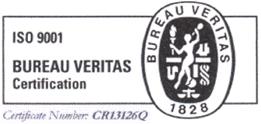 